POZDRAVLJENI, DRAGI OTROCI!LETO JE NAOKROG, ŽE JE TU MESEC DECEMBER IN SPET JE ČAS ZA NAŠ POHOD Z LUČKAMI. MI, SNEŽAKI IN ŠKRATKI, ŽE KOMAJ ČAKAMO, DA VAS SPET VIDIMO, SKUPAJ Z VAMI ZAPOJEMO IN ZAPLEŠEMO TER SE VESELO ODPRAVIMO  NA ISKANJE SLADKEGA ZAKLADA.PRIDI V SPREMSTVU ODRASLE OSEBE PRED NARODNI DOM V PONEDELJEK, 18. 12. 2023, OB 17.00.BODI TOPLO OBLEČEN-A IN DOBRO OBUT-A, SAJ NAŠA BABICA ZIMA VES ČAS TROSI SNEG IN SKRBI ZA MRAZ, DA SE MI SNEŽAKI NE STOPIMO.  ZRAVEN LAHKO PRINESEŠ TUDI SVOJ LONČEK, DA SE BOŠ LAHKO POGREL-A S TOPLIM ČAJEM PRED NARODNIM DOMOM.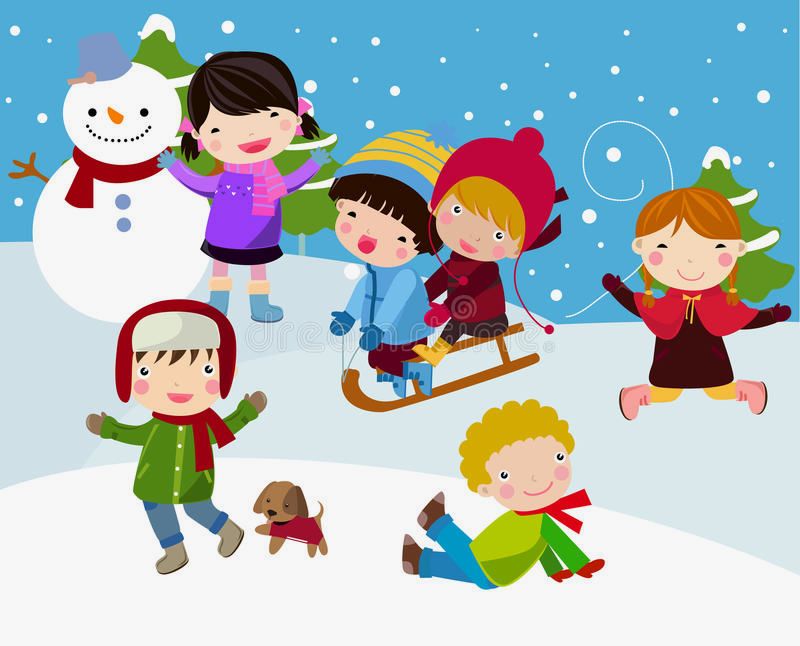 SE VIDIMO V PONEDELJEK OB 17.00.JUHUHUUUU, ZIMA JE SPET TUUUU!!!VAŠI PRIJATELJI SNEŽAKI IN ŠKRATI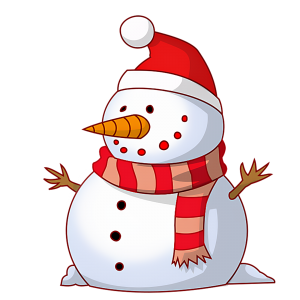                      NE POZABI NA LUČKO!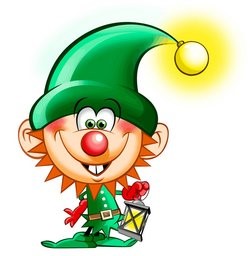 